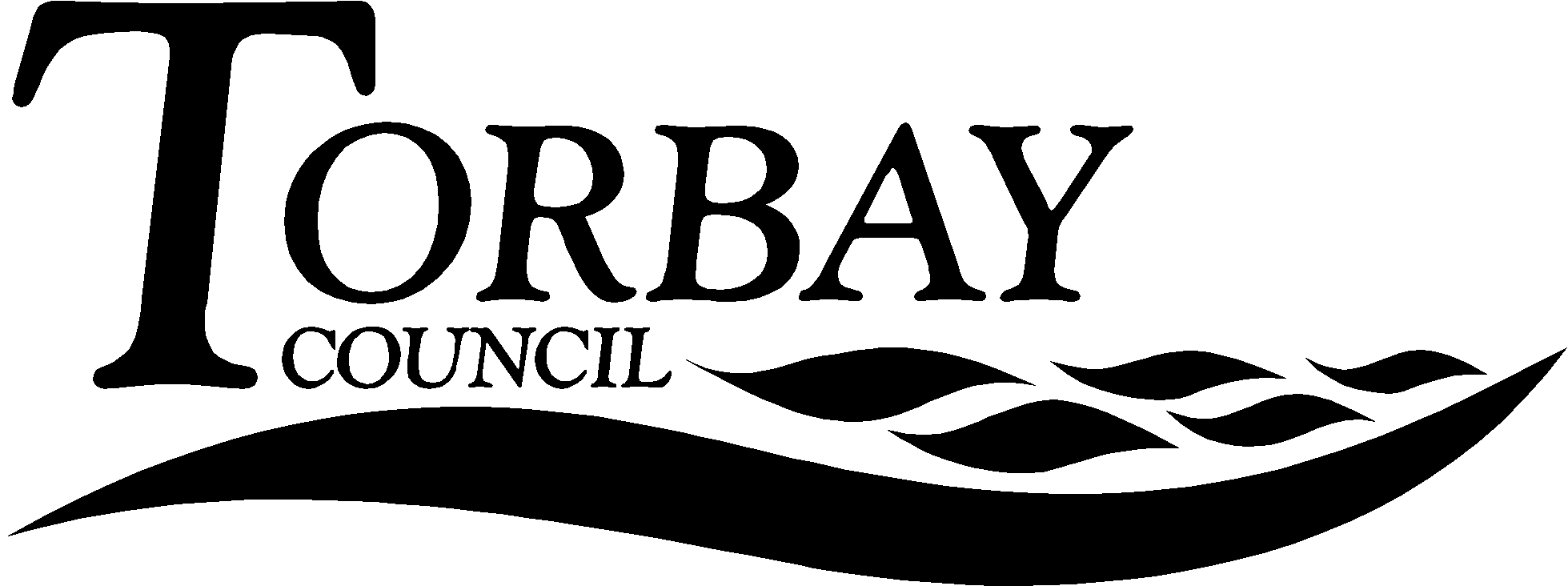 1.	Key points and Summary1.1	The purpose of this report is present to SACRE its annual report covering the previous calendar year as required by the 1996 Education Act (as amended by the 2011 Education Act). A report on the year must be sent in good time to the Secretary of State for Education. As the meeting of the 15th November was inquorate SACRE was unable to adopt a report to send to the Secretary of State as required by the 1996 Education Act. It is recognised that the attached report is incomplete as the examination data for GCSE and A Level RS was only released for checking to Local Authorities in the week beginning 16th January 2017. If agreed this data can be placed into the draft report when the text is agreed. The expectation is that the report should be with the Secretary of State by the 31st December in the year to which it applies but can be received by the end of March of the following year. 2.	Introduction2.1	Attached to this report (the Appendix) is the draft annual report of SACRE for 2016. As agreed by SACRE its format has been changed to conform with the advice of the National Association of SACREs published in 2016.2.2	The annual report should be an honest assessment of SACRE’s work during the calendar year so that it can inform the Secretary of State, the Authority, its maintained schools, Academies, Free Schools and other partners of the advice that SACRE has given and the responses to that advice. 2.3	In SACRE’s constitution it states that the annual report should be presented to the Autumn meeting which shall also be an AGM. 3.0	RecommendationThat SACRE discuss the draft report as presented in the Appendix and adopt a revised version subsequent to examination data being added, details relating to SACRE attendance and an up to date membership list as relating to 2016 be added.That the Chair of SACRE writes an introduction to the report as is custom before it is sent to the Secretary of State in the spring term.Andrew StrachanChair of SACREAppendixTorbay SACRE draft Annual Report 2016Documents available in members’ roomsBackground Papers:Religious Education in English Schools, non-statutory guidance 2010. DfETitle:DRAFT SACRE Annual Report 2016DRAFT SACRE Annual Report 2016DRAFT SACRE Annual Report 2016DRAFT SACRE Annual Report 2016This report relates to the amendment and adoption of an annual report for 2016 as required by the 1996 Education Act.This report relates to the amendment and adoption of an annual report for 2016 as required by the 1996 Education Act.This report relates to the amendment and adoption of an annual report for 2016 as required by the 1996 Education Act.This report relates to the amendment and adoption of an annual report for 2016 as required by the 1996 Education Act.This report relates to the amendment and adoption of an annual report for 2016 as required by the 1996 Education Act.Wards Affected:AllAllAllAllTo:SACRESACREOn:1st February, 2017Contact Officer:The RE AdviserThe RE AdviserThe RE AdviserThe RE Adviser Telephone:07855 23586507855 23586507855 23586507855 235865  E.mail:hampshireeducational@outlook.com hampshireeducational@outlook.com hampshireeducational@outlook.com hampshireeducational@outlook.com 